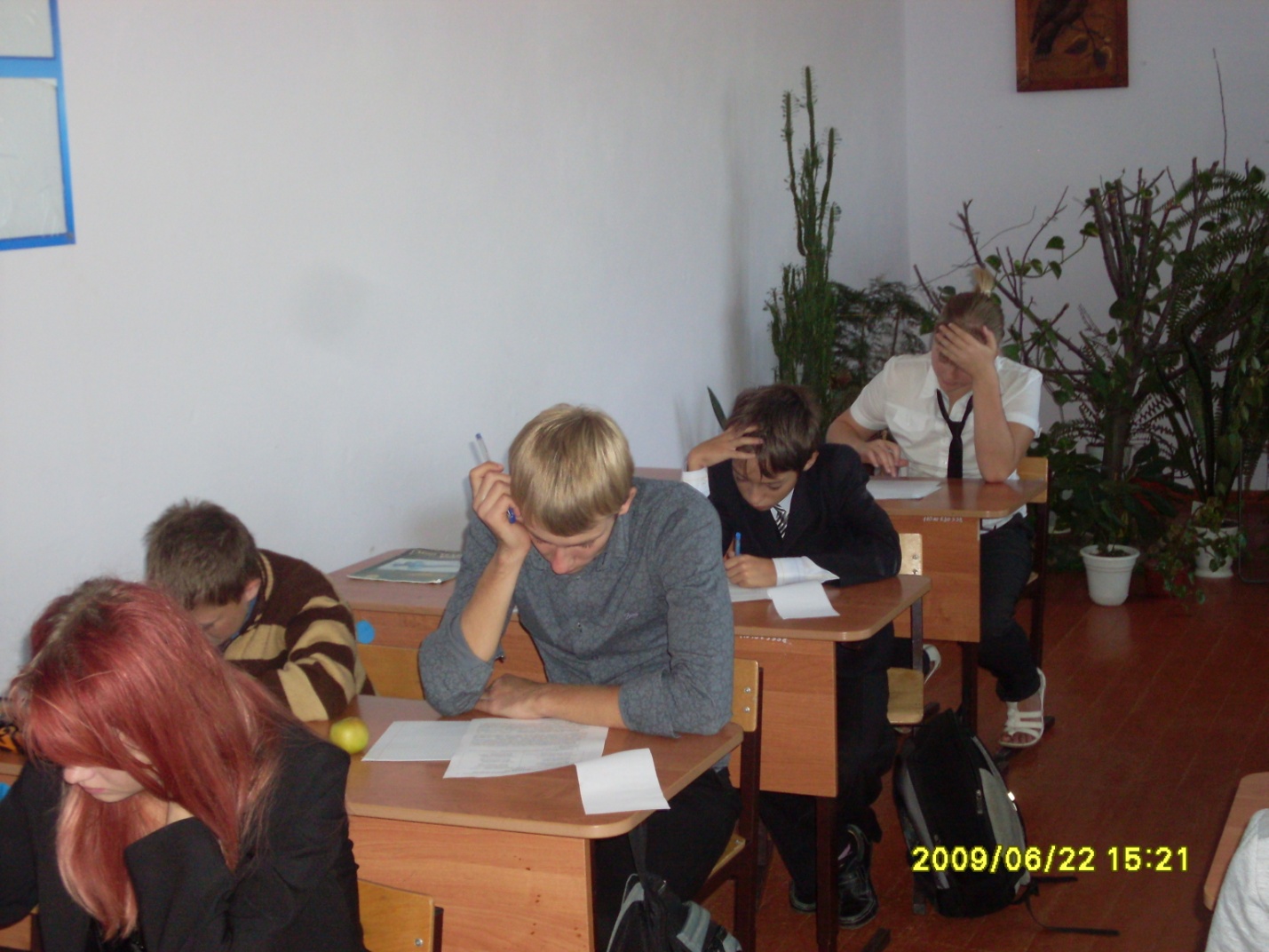 Всероссийская олимпиада школьников по истории 09.10.2012 года в МБОУ СОШ № 12